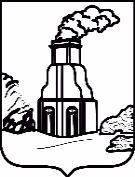 КОМИТЕТ  жилищно-коммунального  хозяйстваГОРОДА БАРНАУЛА                                          П Р И К А З   20.02.2023                                                                                           № 200/151/пр-328В соответствии с Жилищным кодексом Российской Федерации,                  постановлением Правительства Российской Федерации от 21.12.2018 №1616«Об утверждении Правил определения управляющей организации для управления многоквартирным домом, в отношении которого собственниками помещений в многоквартирном доме не выбран способ управления таким домом или выбранный способ управления не реализован, не определена управляющая организация, и о внесении изменений в некоторые акты Правительства Российской Федерации»ПРИКАЗЫВАЮ:1. Для управления многоквартирным домом по адресу:                            г.Барнаул, ул.Советской Армии, 46, определить ООО «УК Респект»                            (ИНН 2225222912), включенное в перечень организаций для управления многоквартирным домом, в отношении которого собственниками помещений в многоквартирном доме не выбран способ управления таким домом или выбранный способ управления не реализован, не определена управляющая организация. 2. Определить срок управления многоквартирным домом                        ООО «УК Респект» (ИНН 2225222912) до выбора собственниками помещений в многоквартирном доме способа управления многоквартирным домом или до заключения договора управления многоквартирным домом с управляющей организацией, определенной собственниками помещений в многоквартирном доме или по результатам открытого конкурса, но не более одного года.3. Утвердить:3.1. Акт о состоянии общего имущества собственников помещениймногоквартирного дома (приложение 1);3.2. Перечень обязательных работ и услуг по содержанию и ремонту общего имущества собственников помещений в многоквартирном доме (приложение 2).3.3. Проект договора управления многоквартирным домом                                             (приложение 3).4. Установить, что управление многоквартирным домом осуществляется в порядке и на условиях, предусмотренных договором управления многоквартирным домом, утвержденным настоящим приказом. 6. Отделу управления жилищным фондом (Косенко Т.Д.):6.1. Направить проект договора управления домом для подписания                 ООО «УК Респект» (ИНН 2225222912);6.2. Провести открытый конкурс в отношении многоквартирного дома по адресу: г.Барнаул, ул.Советской Армии, 46;6.3. Разместить настоящий приказ на официальном Интернет-сайте города и в государственной информационной системе жилищно-коммунального хозяйства;6.4. Информировать о принятом решении инспекцию строительного                 и жилищного надзора Алтайского края;6.5. В течение пяти рабочих дней с момента подписания настоящего приказа письменно уведомить собственников помещений в доме по адресу: ул.Советской Армии, 46 о принятом решении, об условиях договора управления этим домом и об условиях прекращения договора управления с                               ООО «УК Респект» (ИНН 2225222912).7. Контроль за исполнением приказа возложить на заместителя председателя комитета по работе с общественностью Пахоменко А.Е.Председатель комитета 						     Д.А. РащепкинОб определении управляющей организации для управления многоквартирным домом     